Till Kommunstyrelsens möte 2020-08-24:E10: Sammanvägd bedömning Office365Vänsterpartiet anser att digital infrastruktur är en viktig fråga för kommunen och att så kallade molntjänster kan vara möjliga att använda, men att den personliga integriteten hos invånarna i så fall måste säkerställas. Vänsterpartiet anser därför att beslutsförslaget behöver kompletteras utifrån den dom från EU-domstolen som kom i somras. Domen väcker frågor om huruvida användandet av Office365 och liknande molntjänster är förenlig med GDPR-lagstiftning.Att förslaget återremitteras för att belysa om användandet av Office365 är förenlig med GDPR-lagstiftning utifrån ovannämnda dom.Att Kommunstyrelsen i samband med att beslut ska fattas efter återremissen ges en muntlig presentation av ärendet.För Vänsterpartiet i KommunstyrelsenIda Legnemark och Stefan Lindborg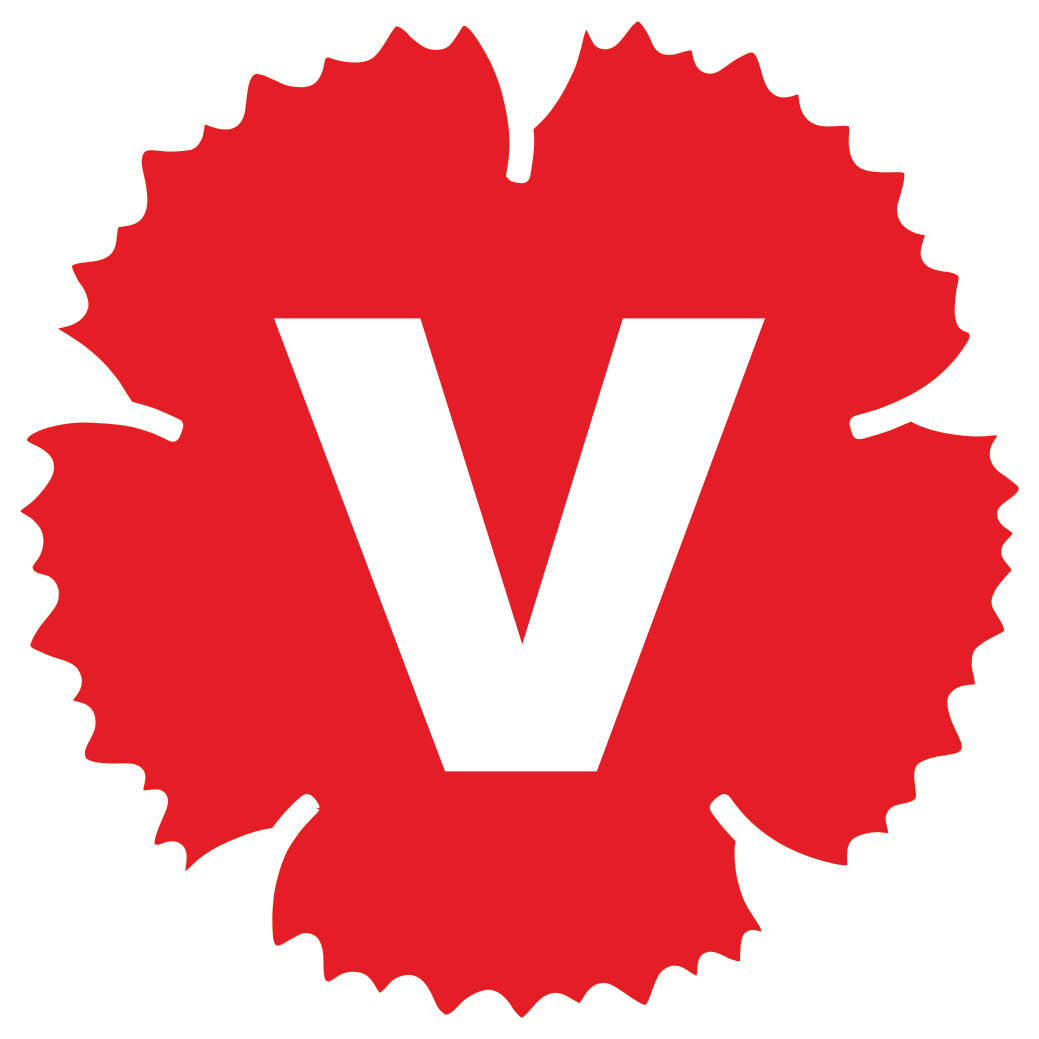 